Obecně závazná vyhláška Obce Kuchařovice č. 2 /2019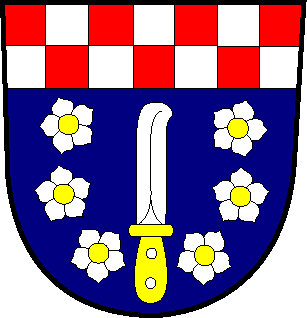 Udržování čistoty veřejných prostranství, ochraně životního prostředí a ochraně veřejné zeleně na území obce Kuchařovice.Zastupitelstvo Obce Kuchařovice se na svém zasedání dne 27.2.2019 usnesením č. 6 /5 /2019 usneslo vydat podle ustanovení § 10 písm. a) a písm. c) a § 84 odst. 2 písm. h) zákona č. 128/2000 Sb., o obcích (obecní zřízení), ve znění pozdějších předpisů, tuto obecně závaznou vyhlášku (dále jen „vyhláška“):Článek č. 1Úvodní ustanoveníPředmětem této obecně závazné vyhlášky je stanovení povinností k zajištění udržování čistoty ulic a jiných veřejných prostranství, k ochraně zeleně v zástavbě a ostatní veřejné zeleně (dále jen „veřejná zeleň“), vodních toků a zvláštního užívání veřejného prostranství na území obce Kuchařovice.Tato obecně závazná vyhláška stanoví podmínky, povinnosti, postupy a opatření směřující k zabezpečení místních záležitostí veřejného pořádku jako stavu, který umožňuje pokojné a bezpečné soužití občanů i návštěvníků obce Kuchařovice (dále jen „obce“), vytváření příznivých podmínek pro život v obci, zlepšování estetického vzhledu obce a zlepšování ochrany veřejné zeleně sloužící potřebám veřejnosti.Vyhláška je závazná pro všechny fyzické a právnické osoby provádějící činnosti vymezené touto vyhláškou ve všech částech obce Kuchařovice.Článek č. 2
Vymezení pojmů pro účely této vyhláškyVeřejným prostranstvím jsou všechna místa v katastrálním obvodu obce Kuchařovice, která slouží k veřejnému užívání, odpovídajícímu jejímu určení. Jsou to zejména obecní komunikace silnice, náměstí, ulice, chodníky, zastávky MHD, cesty, odstavné plochy, veřejná zeleň, parky, hřiště a další prostory přístupné každému bez omezení, tedy sloužící obecnému užívání, a to bez ohledu na vlastnictví k tomuto prostoru.Veřejnou zelení se rozumí veřejně přístupná zeleň, zejména trávníky, záhony, zeleň na náměstí či v ulicích nebo vodních tocích, stromořadí, včetně zeleně v přenosných nádobách, jakož i jednotlivé stromy, keře, květiny a jiné rostliny rostoucí na veřejných prostranstvích.Čistotou se obecně rozumí stav, kdy je povrch veřejného prostranství zbaven smetků, odpadků a ostatních nečistot tak, aby byl zajištěn pořádek a dobrý vzhled veřejného prostranství.Čištěním ulic a jiných veřejných prostranství se rozumí zametání, mytí, odstraňování bláta, naplavenin a jiných nečistot včetně plevelů.Článek č. 3Udržování čistoty veřejného prostranství v obciV zájmu zlepšení životního prostředí, ochrany zdraví, bezpečnosti občanů a zlepšení vzhledu obce je každý občan povinen počínat si tak, aby nezpůsobil znečištění ulic a jiných veřejných prostranství. Kdo způsobí znečištění ulice či jiného veřejného prostranství, je povinen znečištění neprodleně odstranit.Za znečišťování a poškozování veřejných prostranství a narušování životního prostředí se považuje zejména:ponechávání a odhazování jakýchkoliv předmětů mimo místa k tomu určená (předmětem se rozumí zejména komunální odpad, papíry, obaly, nedopalky tabákových výrobků, zbytky jídel, ovoce a jiné odpadky).přeplňování nádob na odpad a jeho svévolné vysypávání nebo převracení nádob na odpad. Popelnice se mohou nechávat jeden den před dnem určených jejich vyvážení a po vyprázdnění musí být neprodleně z veřejného prostranství odklizeny,vylepování i jiné upevňování a rozptylování plakátů, letáků a jiných oznámení mimo místa k tomu účelu určená (ploty, zdi, vrata, stromy, sloupy). Plocha na vylepování plakátů je stanovena u obecního sklepa na ulici 8. května.znečišťování výkaly chovaných zvířat a ponechání volně pobíhat psy, (kočky) a jiná zvířata po veřejných komunikacích, která mohou způsobit znečištění chodníků, cest, travnatých ploch a dětských hřišť nebo poničení květinové výzdoby atd.Odhazování odpadů a vylévání odpadních tekutin do kanalizace, jakož i nakládání s odpady a způsob jejich likvidace je upraveno zvláštními předpisy.2Vjíždění a odstavení motorových vozidel s výjimkou vozidel provádějící údržbu zeleně na travnaté plochy a chodníky. Poškozování, znečišťování, jiné ničení veřejného prostranství, bránění průjezdu po komunikacích nebo chodnících vozidly, parkující na veřejných komunikacích obce.Článek č. 4Udržování čistoty vodních toků a nádržíPři obecném nakládání s povrchovými vodami se nesmí ohrožovat jakost nebo zdravotní nezávadnost vod, narušovat přírodní prostředí, zhoršovat odtokové poměry, poškozovat břehy, vodní díla a zařízení, zařízení pro chov ryb a porušovat práva a právem chráněné zájmy jiných.2Do vodních toků je zakázáno vhazovat jakékoli předměty, vylévat nebo vypouštět do vody tekutiny závadné z hlediska zdravotního nebo bezpečnostního (oleje, pohonné hmoty, chemické přípravky a postřiky).U zdrojů pitné vody a u veřejných studní je ve vzdálenosti 3 m od těchto zdrojů zakázáno skladovat, vyvážet, vypouštět jakékoliv pevné, kapalné či plynné látky, které mohou ohrožovat zdravotní nezávadnost vody.Článek č. 5Zvláštní užívání veřejného prostranstvíNa užívání veřejného prostranství za účelem zvláštního užívání se vztahuje ohlašovací povinnost.Zvláštní užívání veřejného prostranství se rozumí umístnění skládek, uložení stavebního materiálu, výkopových prací, dočasných staveb a zařízení sloužících k poskytování prodeje a služeb, pro umístění stavebních nebo reklamních zařízení, zařízení lunaparků a jiných obdobných atrakcí, užívání tohoto prostranství pro kulturní, sportovní a reklamní akce.3Každý, komu bylo povoleno zvláštní užívání veřejného prostranství je povinen:Používat jen vyhrazený prostor a dodržovat stanovené podmínkyzabránit tomu, aby docházelo k znečišťování a poškozování veřejného prostranstvíprovést opatření, aby byla zajištěna bezpečnost ostatních uživatelů veřejného prostranství.Článek č. 6
Povinnosti k zajištění udržování čistoty veřejných prostranstvíKaždá fyzická a právnická osoba je povinna jednat tak, aby nezpůsobila znečištění veřejných prostranství; pokud takové znečištění způsobí, je povinna ho neprodleně sama nebo na vlastní náklady odstranit.Povinnost zajišťovat udržování čistoty veřejných prostranství se ukládá vlastníkům, případně správcům pozemků, které mají charakter veřejných prostranství.Povinnost zajišťovat udržování čistoty a bezpečnosti veřejných prostranství se ukládá vlastníkům nemovitostí pěstující zeleň, která zasahuje do komunikace, zabraňuje průchodu chodců nebo znečišťuje veřejnou komunikaci (spadané listí, větve).  V případě znečištění veřejného prostranství chovanými zvířaty má povinnost neprodleně hygienicky odstranit znečištění osoba, která v té době zvíře doprovází nebo je prokazatelné, že je jeho majitelem.Při znečištění veřejného prostranství má povinnost neprodleně odstranit znečištění jeho původce.V případě zvláštního užívání veřejného prostranství z důvodu uložení paliva, stavebních materiálů a podobně, je povinna osoba, která veřejné prostranství užívá, odstranit z něj znečištění vzniklé v souvislosti se zvláštním užíváním neprodleně po ukončení daného zvláštního užívání. V případě poškození veřejného prostranství (chodníky, komunikace) vše na vlastní náklady uvést do původního stavu.Provozovatel či pořadatel společenské, kulturní, sportovní, obchodní a jiné akce pořádané na veřejném prostranství je povinen opatřit veřejné prostranství po dobu konání akce odpadkovými koši v dostatečném počtu a dostatečné kapacitě a dbát o jejich včasné vyprazdňování. Dále je povinen ihned po skončení akce uklidit z veřejného prostranství znečištění vzniklé v souvislosti s tímto užíváním.Článek č. 7
Způsob provádění čištěníČištění musí být prováděno v rozsahu celé znečištěné plochy.Při čištění ulic a jiných veřejných prostranství nesmí být použity látky, které by ohrozily životní prostředí. Užívány mohou být pouze látky, které jsou pro tento účel schválené, při dodržení podmínek stanovených pro jejich aplikaci.Problematika dopravního značení a další náležitosti související s blokovým čištěním jsou upraveny zvláštním předpisem.4Článek 8
SankcePorušení této obecně závazné vyhlášky lze postihovat podle zvláštních předpisů.5 Článek 9
Zrušovací ustanoveníRuší se vyhláška obce Kuchařovice o čistotě veřejných prostranství a ochraně zeleně v obci ze dne 2. dubna 1991Ruší se vyhláška o čistotě veřejných prostranství a ochraně zeleně v obci ze dne 2. dubna 1991, kterou nahrazuje, mění a doplňuje vyhláška obce Kuchařovice č. 2/2019 „O udržování čistoty veřejných prostranství, ochraně životního prostředí a ochraně veřejné zeleně na území obce Kuchařovice.Článek č. 10
ÚčinnostTato obecně závazná vyhláška nabývá účinnosti dne  20.3.2019---------------------------------------                                               -----------------------------------------    Aleš Kubek                                                                               Marcela MašejováMístostarosta obce Kuchařovice                                             starosta obce Kuchařovice1) § 34 zákona č. 128/2000 Sb., o obcích (obecní zřízení), ve znění pozdějších předpisů.2) zákon č. 185/2001 Sb., o odpadech a o změně některých dalších zákonů, ve znění pozdějších předpisů, zákon č. 254/2001 Sb., o vodách a o změně některých zákonů (vodní zákon), ve znění pozdějších předpisů.3) zákon č. 565/1990 Sb., o místních poplatcích, ve znění pozdějších předpisů, a obecně závazná vyhláška obce Kuchařovice č. 2/2018, o místních poplatcích, ve znění pozdějších předpisů.4) zákon č. 13/1997 Sb., o pozemních komunikacích, ve znění pozdějších předpisů, zákon č. 361/2000 Sb., o provozu na pozemních komunikacích a o změnách některých zákonů (zákon o silničním provozu), ve znění pozdějších předpisů.5)zákon č. 251/2016 Sb., o přestupcích, ve znění pozdějších předpisů, zákon č. 128/2000 Sb., o obcích (obecní zřízení), ve znění pozdějších předpisů